АДМИНИСТРАЦИЯ ЮРЛИНСКОГО МУНИЦИПАЛЬНОГО РАЙОНА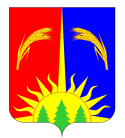 ПОСТАНОВЛЕНИЕот                            г.                                                                                       №     О внесении изменений в постановление Администрации Юрлинского муниципального района от 26.02.2016 № 37 «О внесении изменений в муниципальную программу «Обеспечение жильем молодых семей в Юрлинском муниципальном районе на 2014-2015 годы», утвержденную Постановлением Администрации Юрлинского муниципального района от 19.12.2013 года № 896.» В соответствии с постановлением Правительства Пермского края от 03.10.2013 г. № 1322-п «Об утверждении государственной программы «Семья и дети Пермского края», Уставом муниципального образования «Юрлинский муниципальный район» Администрация Юрлинского муниципального района ПОСТАНОВЛЯЕТ:Внести в постановление Администрации Юрлинского муниципального района от 26.02.2016 года № 37 «О внесении изменений в муниципальную программу «Обеспечение жильем молодых семей в Юрлинском муниципальном районе на 2014-2015 годы», утвержденную Постановлением Администрации Юрлинского муниципального района № 896 от 19.12.2013 года»   следующие изменения:Исключить пункты 4,5.2. Настоящее Постановление вступает в силу с момента опубликования в информационном бюллетене «Вестник Юрлы».Контроль за исполнением настоящего постановления возложить на заместителя главы администрации района Н.А. Мелехину.Глава района-глава Администрации района	               Т.М. Моисеева